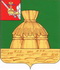 АДМИНИСТРАЦИЯ НИКОЛЬСКОГО МУНИЦИПАЛЬНОГО РАЙОНАПОСТАНОВЛЕНИЕг. Никольск	На основании части 4 статьи 18 Федерального закона от 24.07.2007 №209-ФЗ "О развитии малого и среднего предпринимательства в Российской Федерации", в соответствии с Порядком формирования, ведения и обязательного опубликования перечня муниципального имущества, свободного от прав третьих лиц (за исключением имущественных прав субъектов малого и среднего предпринимательства), утвержденным решением Представительного Собрания Никольского муниципального района от 08.06.2012 года № 29  «Об имущественной поддержке субъектов малого и среднего предпринимательства органами местного самоуправления Никольского муниципального района», администрация Никольского муниципального районаПОСТАНОВЛЯЕТ:	1. Внести в перечень муниципального имущества Никольского муниципального района Вологодской области, свободного от прав третьих (за исключением имущественных прав субъектов малого и среднего предпринимательства), предназначенного для предоставления в аренду субъектам малого и среднего предпринимательства и организациям, образующим инфраструктуру поддержки субъектов малого и среднего предпринимательства утвержденный Постановлением администрации Никольского муниципального района от 26.03.2010 г. № 234 «Об утверждении перечня муниципального имущества, предназначенного для передачи во владение и (или) пользование субъектам малого и среднего предпринимательства и организациям, образующим инфраструктуру поддержки субъектов малого и среднего предпринимательства» следующие изменения:	1.1. Строку 17 таблицы исключить.	1.2. Строки 17-54 считать соответственно 16-53.	2. Настоящее постановление вступает в силу со дня подписания, подлежит опубликованию в районной газете «Авангард» и размещению на официальном сайте администрации Никольского муниципального района.Руководитель  администрацииНикольского муниципального района                                                                           А.Н. Баданина   21.05.2021 года                                       № 383                               